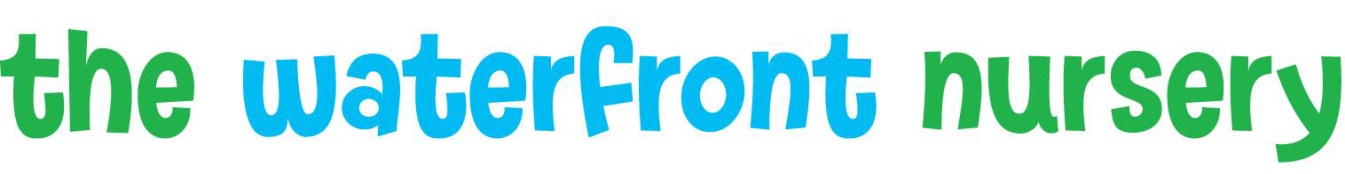 Fee Information SheetFees from 1 September 2020Session TimesMorning sessions are 8am-1pmAfternoon sessions are 1pm-6pmFull day is from 8am-6pmIncluded in feesMorning and afternoon snacks and a two course hot lunchMorning fees include morning snack and lunchAfternoon fees include afternoon snackRegistration FeeWe charge a non-refundable £50 registration fee on confirmation of your place at nurseryLate Pick Up feesCharges for late pick up fees are £5 for every 5 minutes or part thereof after the first 5 minutes at the management’s discretion.  Regular occurrences of late pick up could mean the termination of your nursery place. Minimum session requirement A minimum of 2 sessions per week must be booked at the Waterfront Nursery Waterfront Nursery offer a range of flexible places in conjunction with the government funded 30 hours.  Please see the management team for further information.Age GroupAM SessionPM SessionFull Day0-2£27.50£26.00£48.502-3£26.50£25.00£44.503-5£25.50£24.00£44.00